____________________________________	___________________________________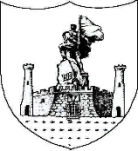 	      REPUBLIKA E SHQIPËRISË                                      KËSHILLI  I    BASHKISË   VLORËNr _______ prot                                                                           Vlorë,më ____ .____ 2021ProcesverbalNr 12 datë  30.9.2021I mbledhjes së këshillit  bashkiak , e cila zhvillohet në sallën e mbledhjeve  në Pallatin e Kulturës “ Labëria “.  ( Ora 10.00)Marrin pjesë :1.Simo Petromilo			16.Edlira  Kapllanaj2.Frosina Qyrdeti			17.Gentjan  Hamzaraj3.Bujar Osmënaj			18.Kreshnik  Tepelena4.Andi Resulaj			19.Ervis  Caushaj5.Eglantina Imeraj			20.Edison  Kapaj6.Kasëm Mahmuti			21.Fatos  Rukaj7.Sulltëna Bilbilaj			22.Anxhela  Aliraj8.Rozina Kormuzi			23.Lindrit  Beqiraj9.Sokol Kushta			24.Liljana Breshani10.Arben Meksi			25.Elona Toçaj11.Ina Islamaj			26.Adiola  Gjoka12.Brunilda Saliaj			27.Brunilda Cani13.Briseida Çakërri			28.Julian  Bleta14.Ramona Jaho			29.Istref  Dobi15.Grigor Dede			30.Jerina DervishajMungojnë :1.Migena Balla2.Klearda Rapushi3.Sulejmën Bubeqi4.Jonela  Halili5.Ervis Moçka6.Roneda Muçaj             Adresa:Sheshi “4 Heronjtë”, Tel: 033421201; Fax 033421201: www.vlora.gov.al; E-mail: info@vlora.gov.al7.Asime  Fera8.Alboren Aliaj9.Kristaq Meçi10.Rudi pashaj11.Ardian Skëndaj12.Teki  Xhemalaj13.Mujo  Shakaj14.Anisa Shametaj15.Klara Bajaziti16.Pëllumb Nezha17.Evis  Allushi18.Besian  Gega19.Paula  Sullaj              Adresa:Sheshi “4 Heronjtë”, Tel: 033421201; Fax 033421201: www.vlora.gov.al; E-mail: info@vlora.gov.al____________________________________	____________________________________	      REPUBLIKA E SHQIPËRISË                                      KËSHILLI  I    BASHKISË   VLORËNr _______ prot                                                                           Vlorë,më ____ .____ 2021ProcesverbalNr 12/1  datë  30.9.2021Z.Simo Petromilo – Të nderuar këshilltarë. Sot po zhvillojmë mbledhjen e radhës së këshillit bashkiak . Projekt vendimet e paraqitura nga administrata  janë 15,  i keni marrë me e-mail , dhe rendin e ditës . Këto projekt vendime kërkojnë shqyrtim në  këshill. Nëqoftëse keni  gjë në lidhje me rendin e ditës ?Z.Grigor Dede -  Përshëndetje . Dje në mbledhjen e konferencës së kryetarëve , kam marrë pjesë  dhe  kam qenë në vend të zotit Tahiraj, si zëvendës i tij . Rendi i ditës  ka 15 pika . Dje në konferencën e kryetarëve u fut dhe materiali i zotit Çollaku . Me përjashtim të pikave 6 dhe pikës 7  për mangësi informacioni  , u lanë  për një mbledhje të afërt për 4-5 ditë  si dhe projekt vendimi i zotit Çollaku që erdhi me vonesë  .Pra ka mungesë  informacioni,çfarë  bëhet në këtë ndërmarrje, padakortësinë e kryetarit të bashkisë dhe  materiali i fundit ardhur me vonesë.Z.Daut Zëraj /Drejtor Juridik – Është e vërtetë që patëm një diskutim të tillë. Përsa i përket pikës 6 dhe 7 , por rendin e ditës e vendos këshilli. Por , në lidhje me projekt vendimin për pikën 6 , është sjellë në afat , relacionin sqarues e ka , është një projekt vendim i domosdoshëm, pavarësisht qëndrimeve , ky është një material korrekt. Si këshilli dhe administrata  të jemi në një marrëdhënie  kompromentare. Këshilli ka marrë disa vendime në vijimësi për këtë ndërmarrje.Z.Simo Petromilo -  Ju zoti Daut keni qenë i pranishëm edhe në mbledhjet e komisioneve , kështu që  rendin e ditës e vendos këshilli.Z.Daut Zëraj -  Nuk është serioze që të diskutojmë me firmën kontraktore , nuk është nxjerrë asnjë argument ligjor.Z.Kreshnik Tepelena -  Përsa i përket pikës 6 , bie dakort në parim, nuk e di çfarë ka munguar . Shoh dhe relacioni është në rregull, jo vetëm për donatorët, por edhe për  punëtorët që do të punësohen .Z.Simo Petromilo – Kemi 2 propozime  të zotit Dede dhe zotit Tepelena . Pra, votohet propozimi i zotit Dede . Kush është dakort të hiqet pika 6 dhe pika 7 ?Votohet .  16 vota – pro.             Adresa:Sheshi “4 Heronjtë”, Tel: 033421201; Fax 033421201: www.vlora.gov.al; E-mail: info@vlora.gov.alZ.Simo Petromilo – Kush është dakort me propozimin e zotit Tepelena ? Pra të  futet vetëm pika 6 ?Votohet . 6 vota –kundër.2vota – abstenim.Znj.Eglantina   Imeraj – Jam dakort me zotin Taulla , duam  sqarim. Z.Taulla Zanaj /DFBK -  Zbatoni proçedurat. Neve jemi administratë , jo politikë . Kush janë arsyet, pse ? Relacioni dhe materiali  është sjellë në kohë . Roli i sekretarit të këshillit është të marrë materialet dhe  tjua shpërndajë këshilltarëve , pastaj vendos këshilli . Asnjë nuk di që zoti Dede është kryetar grupi, asnjë se di . Çfarë do ti themi donatorit , shteti shqiptar po paguan . Si mund ta hiqni  nga rendi i ditës. Zbatoni rregulloren.Z.Simo Petromilo -  Në një kohë të afërt do të shqyrtohet pika 6.Z.Taulla Zanaj  - Zbatoni proçedurën, mos na merrni nëpër këmbë si administratë. S’keni pse kundërviheni.Z.Agron Gjipali -  Do të jap dhe unë përgjigje. Dua të them dy gjëra nga mbledhjet e komisioneve . Me  autorizim të zotit Anduel , është autorizuar zoti Grigor  si kryetar grupi . Në lidhje me pikat 6 dhe 7 ,  është thënë dje , të hiqen , unë skam qenë në takimet e grupit. Përsa i përket pikës 6, unë nuk heq asnjë  presje , i kam thënë ato, se ky material ka ardhur në kohë . Nuk diskutoj korrektesën . Detyra e këshillit është të miratojë rendin e ditës. U votuan dhe u miratuan, kjo është rregullorja. Në lidhje me votimet, ky është rezultati. Në bazë të rezultatit , këto nuk duhet të futen në rendin e ditës.Z.Grigor Dede -  Propozimi im  është që ky material të hyjë në mbledhje për 3-4 ditë . Silleni në rregull këtë material , të njihemi dhe ne.Z.Taulla Zanaj – Thuaj arsyet .  ( Largohen z.Kreshnik Tepelena dhe z.Ervis Caushaj )Z.Simo Petromilo -  Kalojmë në rendin e ditës pa pikën 6 dhe pikën 7. Kalojmë në pikën e parë të rendit të ditës, miratimi i procesverbalit të mbledhjes së këshillit të datës  26.8.2021. Kush ka gjë në lidhje me këtë pikë ?Z.Agron Gjipali -  E kam nisur dhe me e-mail . S’ka asgjë nga këshilltarët . Dakort Votohet. Miratohet .               Adresa:Sheshi “4 Heronjtë”, Tel: 033421201; Fax 033421201: www.vlora.gov.al; E-mail: info@vlora.gov.al____________________________________	___________________________________	      REPUBLIKA E SHQIPËRISË                                       KËSHILLI  I    BASHKISË   VLORËNr _______ prot                                                                           Vlorë,më ____ .____ 2021ProcesverbalNr 12/2  datë  30.9.2021Z.Simo Petromilo -  Kalojmë në pikën 2 të rendit të ditës,  në miratimin e raportit  të Bashkisë Vlorë  mbi nevojat emergjente  për strukturën e drejtorisë së emergjencave civile  dhe skuadrës së saj   si dhe pikës  3 , raport mbi masat e marra  nga Bashkia Vlorë për  pastrimin e KUL,KUB të hidrovorit  në prag të sezonit  të vjeshtës dhe të dimrit. Janë 2 raporte .Ka ndonjë gjë  nga administrata ? Po nga këshilltarët ?Z.Kasëm Mahmuti -  Përshëndetje. Këto dy raporte u inciuan  nga kërkesat tona , e para në lidhje me strukturën  e skuadrës së shpëtimit nga zjarri dhe puna e Ndërmarrjes së Ujësjellës Kanalizime  , në lidhje me masat e marra për kanalet e ujrave të bardha dhe  të larta. Informacioni fokusohet  në punën e Drejtorisë së Emergjencave Civile dhe, unë kam kërkuar një informacion në lidhje  me nevojat dhe mundësinë e financimit . Këto financime do të paraqiten në buxhetin e ardhshëm  për këtë zë ?-Ndërsa për  Ndërmarrjen e Ujësjellësit do të shohim me kalimin e kohës  sa efiçente do të jetë puna e tyre.Z.Simo Petromilo – Nëqoftëse s’ka gjë tjetër, kalojmë në votim.Pro – 27 vota Kundër – 0 votaAbstenim – 0 vota.Miratohet .             Adresa:Sheshi “4 Heronjtë”, Tel: 033421201; Fax 033421201: www.vlora.gov.al; E-mail: info@vlora.gov.al____________________________________	___________________________________	      REPUBLIKA E SHQIPËRISË                                      KËSHILLI  I    BASHKISË   VLORËNr _______ prot                                                                           Vlorë,më ____ .____ 2021ProcesverbalNr 12/3  datë  30.9.2021Z.Simo Petromilo – Kalojmë në pikën 4 të rendit të ditës, në  raportin e monitorimit  të zbatimit të buxhetit  për periudhën janar – gusht 2021.Kush e do fjalën nga administrata?Z.Taulla Zanaj /DFBK – Materiali është diskutuar  në mbledhjet e komisioneve, jam i hapur për çdo gjë dhe për këdo.Z.Kasëm Mahmuti – Faleminderit.  Kam disa pyetje .Në raport evidentohen …taksa e ndërtesës  së truallit , nuk është realizuar . Ka ndikuar në mosrealizim    , sepse një pjesë është sekuestruar nga banka .-Faktor tjetër, mungesa e taksës nga investimet në qytet ?-Sa m2 nuk arrihen  të taksohen?-Ndërmarrja e Ujësjellësit ka arkëtuar nga  tarifat e pastrimit, ndriçimit etj, -46 milionë .-Taksa  e pasurisë së paluajtëshme -47 milionë  . Janë vlera të arkëtuara nga Ujësjellësi ,por s’kanë kaluar në llogari të bashkisë . A ka… për çfarë arsye nuk derdhet në llogari të bashkisë nga ujësjellësi ?-Në lidhje  me të ardhurat mendoj se s’do ti kalojë 70%. Ku do jëtë efekti. Sot jemi 45 %.Zëri shpenzime , ka mosrealizim në zërin për mallra dhe shpenzime të tjera .Çfarë ka ndikuar  në mosrealizimin e këtij zëri?Z.Simo Petromilo -  Kush mund të përgjigjet nga administrata ?Znj.Anjeza Shiko /DTT – Në lidhje me pyetjen  e parë, në zërin e kësaj takes … gjatë këtij viti , kjo është shitur nga bankat  dhe i  ka kaluar të tretëve.Për pyetjen e dytë  është një e ardhur që do ti mungojë bashkisë … ka ikur ky zë. Për  pjesën ku do të mbulohen këto të ardhura  jemi optimist  dhe do realizohen këto të ardhura.Z.Kasëm Mahmuti –Kërkova shifra . sa m2 preken nga  investimi ?Znj.Anjeza Shiko – Do të dalin sipërfaqet në m2 , pasi është në proçes.             Adresa:Sheshi “4 Heronjtë”, Tel: 033421201; Fax 033421201: www.vlora.gov.al; E-mail: info@vlora.gov.alZ.Taulla  Zanaj – Për Ndërmarrjen e Ujësjellësit , është e rëndësishme  të themi se, taksat  dhe tarifat në arkëtimet  e ujësjellësit….. Ata janë në rregull  me arkëtimet. Ndërsa për ti kaluar bashkisë , vijnë 2 muaj me vonesë. Është rregullorja e ujësjellësit. –97% e taksës  së arkëtuar, janë të faturuara, i kanë  kaluar bashkisë,  3% është e ujësjellësit si agjent tatimor.Në  vitin 2021 është një debi ku nuk ka arkëtuar  asnjë lekë për vetë treguesit e vetë ndërmarrjes . Ne në mbledhjen e këshillit mbikqyrës  e kemi ngritur si problem  dhe  trajtuar por s’kemi gjetur  zgjidhje . Pra, ngatërohet ,faturohet me arkëtohet . Nëqoftëse , ata kanë 63 mijë familje  ata arkëtojnë  38 – 40 mijw familje.  Kjo vlerë  i kalon bashkisë . Pra, nga vlera 80 milionë  është si debi ,  nga ujwsjellwsi ,ska paguar . 8-mujori është likujduar.-Për pyetjen e tretë , përsa i përket realizimit , e mirëkuptoj këshilltarin. Duke analizuar  5 vitet e fundit , them se këtë  vit do ta kapim 70%. Reflektuar në zërin investime ..Pyetja  e katërt , përsa i përket shpenzimeve. Këtë vit ka ndryshuar ligji  prokurimeve , kalon ekonomizimin e shpenzimeve, por fakti tjetër , muaji i shpenzimeve është  qershor-korrik –gusht . Gjatë këtyre muajve  bëhen prokurimet.Z.Simo Petromilo – Faleminderit.Z.Grigor Dede – Faleminderit. Dje në komisionin e financës u diskutua dhe u dhanë përgjigje edhe sot. Krahasuar vitet 2018-2019 , ky buxhet reflekton një  lloj ngritje , realizimi dhe  shërbime , për tu përgëzuar kjo. Sa më shumë të ardhura aq më shumë investime . Dua të përgëzoj drejtorinë e tatim taksave  që e ka reflektuar në punën e saj këtë  rritje.-Pyetje tjetër, në lidhje me Ndërmarrjen e Ujësjellësit  kemi miratuar nga 1-3% si agjent tatimor. Por, arkëtimi për taksën  e ndërtesës nuk është në nivelin e duhur. Është faturuar por jo arkëtuar. Duhet ti tërhiqet vëmendje Ndërmarrjes së Ujësjellësit për këtë taksë.Z.Simo Petromilo – Nëqoftëse  s’ka  gjë tjetër, e hedhim në votim , pikën 4 .Votohet .Pro  - 27 votaKundër – 0 votaAbstenim -0 vota.Miratohet .             Adresa:Sheshi “4 Heronjtë”, Tel: 033421201; Fax 033421201: www.vlora.gov.al; E-mail: info@vlora.gov.al____________________________________	___________________________________	      REPUBLIKA E SHQIPËRISË                                       KËSHILLI  I    BASHKISË   VLORËNr _______ prot                                                                           Vlorë,më ____ .____ 2021ProcesverbalNr 12/4  datë  30.9.2021Z.Simo Petromilo – Kalojmë në pikë 5 të rendit të ditës në, projekt vendimin “ Për miratimin e programit buxhetor afatmesëm  përfundimtar 2022 – 2024 “.Kush e do fjalën?  Sigurisht që ne i kaluam dhe në mbledhjet e komisioneve dje , nuk pati vërrejtje.Z.Taulla Zanaj -  Miratimi i këtij projekt vendimi është vazhdimi i miratimit të kalendarit të miratuar nga këshilli bashkiak . Në bazë të ligjit , ky miratim i kalon Ministrisë së Financave për miratimin e buxhetit  afatmesëm 2022-2024. Ka bërë vetëm disa ndryshime në lidhje me Drejtorinë e Emergjencave Civile , të dalin si zë më vete . Rekomandim tjetër , për çdo shërbim  që i ofrohet komunitetit. Viti 2020 është viti bazë . Të gjithë këta faktorë  , miratohen nga Ministria e Financave  dhe  i sillen këshillit për miratim për buxhetin afatmesëm 2022-2024.Z.Simo Petromilo – Nëqoftëse s’ka diskutim tjetër , e hedhim për miratim . S’ka .Votohet .Pro – 27 votaKundër -0 votaAbstenim – 0 votaMiratohet.             Adresa:Sheshi “4 Heronjtë”, Tel: 033421201; Fax 033421201: www.vlora.gov.al; E-mail: info@vlora.gov.al____________________________________	___________________________________	      REPUBLIKA E SHQIPËRISË                                      KËSHILLI  I    BASHKISË   VLORËNr _______ prot                                                                           Vlorë,më ____ .____ 2021ProcesverbalNr 12/5  datë  30.9.2021Z.Simo Petromilo – Kalojmë në pikën 8 të rendit të ditës, në projekt vendimin “ Për dhënien e ndihmës ekonomike nga të ardhurat e bashkisë për muajin gusht 2021 “.Nga administrata ?Znj.Irena Stasa /DNSHS -  Nga të ardhurat e bashkisë, janë  36 familje  përfituese, në kushte  social ekonomike shumë të vështira, të shtrira këto në të gjithë bashkinë dhe  njësitë administrative . Janë 3 familje të hequra nga sistemi dixhital. Kanë paraqitur kërkesë  3 kryefamiljare  në kushte të vështira social ekonomike.Z.Simo Petromilo – Nëqoftëse s’ka gjë tjetër , e kalojmë në votim . Pro -27 votaKundër -0 votaAbstenim – 0 vota.Miratohet              Adresa:Sheshi “4 Heronjtë”, Tel: 033421201; Fax 033421201: www.vlora.gov.al; E-mail: info@vlora.gov.al____________________________________	___________________________________	      REPUBLIKA E SHQIPËRISË                                      KËSHILLI  I    BASHKISË   VLORËNr _______ prot                                                                           Vlorë,më ____ .____ 2021ProcesverbalNr 12/6  datë  30.9.2021Z.Simo Petromilo – Kalojmë në pikën 9 të rendit të ditës, në projekt vendimin “ Për dhënien e ndihmës ekonomike nga fondi i kushtëzuar për muajin gusht 2021 “.Znj.Irena Stasa -  Janë 23 familje përfituese  me vlerën e fondit të përcaktuar.Z.Simo Petromilo – E hedhim në votim. Votohet.Pro – 27 vota.Kundër – 0 vota.Abstenim – 0 vota .Miratohet .             Adresa:Sheshi “4 Heronjtë”, Tel: 033421201; Fax 033421201: www.vlora.gov.al; E-mail: info@vlora.gov.al____________________________________	___________________________________	      REPUBLIKA E SHQIPËRISË                                       KËSHILLI  I    BASHKISË   VLORËNr _______ prot                                                                           Vlorë,më ____ .____ 2021ProcesverbalNr 12/7  datë  30.9.2021Z.Simo Petromilo – Kalojmë në pikën 10 të rendit të ditës, në projekt vendimin  “  Për miratimin e listës  për fëmijët e familjeve  me probleme të thella  social ekonomike  që do të frekuentojnë  çerdhet dhe kopshtet me drekë  për një periudhë 10-mujore me të ardhurat e bashkisë”.Këtu  bëhet fjalë për një fëmijë 1 vjeç. Zonja Stasa ?Znj.Irena Stasa -  Është një fëmijë  nga familje me probleme social ekonomike , është një grua e  vetmuar , ka një fëmijë 1 vjeç. Ne kemi menduar  që ta trajtojmë këtë fëmijë  në çerdhe falas për një periudhë 10-mujore .Znj.Frosina  Qyrdeti – Zonja Irena, tha që janë disa familje , pse është një fëmijë ?  Sa të tillë ka ?Znj.Irena Stasa – Ky është  në vazhdimësi  për këta fëmijë . Kemi miratuar dhe më parë   fëmijë me probleme të tilla.Z.Simo Petromilo -  E hedhim në votim . Votohet.Pro – 27 votaKundër – 0 votaAbstenim – 0 votaMiratohet.              Adresa:Sheshi “4 Heronjtë”, Tel: 033421201; Fax 033421201: www.vlora.gov.al; E-mail: info@vlora.gov.al____________________________________	___________________________________	    REPUBLIKA E SHQIPËRISË                                     KËSHILLI  I    BASHKISË   VLORËNr _______ prot                                                                           Vlorë,më ____ .____ 2021ProcesverbalNr 12/8  datë  30.9.2021Z.Simo Petromilo – Kalojmë në pikën tjetër të rendit të ditës, pika 11 ,projekt vendimi  “ Për  Miratimin e vlerës financiare të dëmeve të shkaktuara  nga djegia në banesën  e zotit Qazim Kalemi në datën 09.8.2021 dhe, shpërblimin financiar nga ana e Bashkisë Vlorë  “. Nga administrata ?Z.Adrian Vreshtazi/DMC  – Për hartimin e këtij projekt vendimi, bazohemi tek VKM nr 329  , për dhënie ndihme financiare në raste fatkeqësish. Gjithë strukturat kanë punuar për ti ardhur në ndihmë qytetarit . Dokumentacioni është plotësisht i rregullt . Bëhet fjalë për zotin Qazim Kalemi.  Për ti ardhur  në ndihmë qytetarit , i kërkoj këshillit miratimin e këtij projekt vendimi.Znj.Liljana Breshani -  Më vjen mirë që bashkia u vjen në ndihmë  qytetarëve, por doja të dija më shumë për këtë person, është në vështirësi ekonomike , por ka të ardhura ..Z.Adrian Vreshtazi – VKM nr 329  i përcakton qartë. Nuk merren parasysh të ardhurat apo shkaqet. VKM 329 merret ose  zbatohet për dhënien e ndihmës  financiare, vlerën  e banesës së djegur, vlerën e mobiljeve ..Ky ligj nuk ka lidhje as me sigurimin e banesave . Është një ndihmë që u jepet njerëzve  të dëmtuar . Deri tani  punohet me këtë VKM.Znj.Liljana Breshani -  S’do merrem me ligjin,por doja  të dija diçka në lidhje me këtë person.Z.Simo Petromilo – Në lidhje me këtë proçedurë  ka punuar dhe administrata  e bashkisë  dhe këshilli i qarkut .E hedhim në votë. Votohet .Pro -27 votaKundër – 0 votaAbstenim – 0 votaMiratohet.             Adresa:Sheshi “4 Heronjtë”, Tel: 033421201; Fax 033421201: www.vlora.gov.al; E-mail: info@vlora.gov.al____________________________________	___________________________________	    REPUBLIKA E SHQIPËRISË                                     KËSHILLI  I    BASHKISË   VLORËNr _______ prot                                                                           Vlorë,më ____ .____ 2021ProcesverbalNr 12/9 datë  30.9.2021Z.Simo Petromilo – Kalojmë në pikën 12 të rendit të ditës ,në projekt vendimin  “  Për miratimin e krijimit  të Shoqatës Sportive të Basketbollit  “ Flamurtari “ , të miratuar me Vendimin Nr  3189 datë 28.10.2011 të Gjykatës së Rrethit Gjyqësor Tiranë “. Nga administrata ?Z.Daut Zëraj/D.Juridike -  Një pjesë e këshilltarëve janë në dijeni  me ndryshimet e ligjit “ Për Sportin “ ky ndryshon forma, pra në shoqatë. Përsa i përket volejbollit , Federata e Volejbollit , Basketbollit  u ka kërkuar klubeve  që pa krijuar shoqatat  nuk do të marrin pjesë në aktivitete. Pra, kërkohet ndryshimi i formës së tyre. Shoqata e basketbollit  është  e krijuar. Shoqata e volejbollit  nuk është krijuar , por ne ti hapim rrugë proçedurave të mëtejshme  , në zbatim të ligjit. Kemi një sërë shkresash nga Federata , nga Klubi Shumësportësh  .. Në të ardhmen  mund të lindë nevoja dhe për sported e tjera. Por sot vetëm për këto.Z.Simo Petromilo -  Atëherë këlojmë për votim pikën 12 dhe pikën 14 “ Për  Miratimin e krijimit të Shoqatës Sportive të Volejbollit “Flamurtari “.  Votohet.   ( Vjen z.Julian Bleta )Pro  - 28 vota.Kundër – 0 vota Abstenim – 0 vota.Miratohen .             Adresa:Sheshi “4 Heronjtë”, Tel: 033421201; Fax 033421201: www.vlora.gov.al; E-mail: info@vlora.gov.al____________________________________	___________________________________	    REPUBLIKA E SHQIPËRISË                                     KËSHILLI  I    BASHKISË   VLORËNr _______ prot                                                                           Vlorë,më ____ .____ 2021ProcesverbalNr 12/10 datë  30.9.2021Z.Simo Petromilo -  Vazhdojmë me pikën 13 të rendit të ditës, me projekt vendimin “ Për  miratimin  e fondit për vazhdimin e proçedurave  të shpronësimit  për pasuritë e paluajtëshme  që preken nga projekti “ Rikualifikimi Urban i Sheshit të Flamurit,Vlorë “.  Nga   administrata?Z.Daut Zëraj – Në  projekt vendim bëhet  fjalë  për shpronësimin e disa objekteve  nga buxheti i bashkisë , hequr nga disa zëra, rikonstruksion i 3 shkollave, ishte ky projekt dhe bashkëpunim i FSHZH . Ky projekt nuk u realizua  dhe kështu ky fond  do të kalojë për shpronësime  për  projektin tek Sheshi i Flamurit. Znj.Edlira  Kapllanaj – Do të doja që këto fonde që do të merren nga shkollat , le të realizohen… Z.Daut Zëraj – Është fond i FSHZH , dhe është lënë fond rezervë, këto  su realizuan , doli ky projekt , kështu që kalojnë për shpronësime tek projekti për Sheshin e Flamurit.Z.Simo Petromilo – Kalojmë në votim. Votohet.Pro – 28 votaKundër – 0 vota Abstenim – 0 vota .Miratohet .             Adresa:Sheshi “4 Heronjtë”, Tel: 033421201; Fax 033421201: www.vlora.gov.al; E-mail: info@vlora.gov.al____________________________________	___________________________________	    REPUBLIKA E SHQIPËRISË                                     KËSHILLI  I    BASHKISË   VLORËNr _______ prot                                                                           Vlorë,më ____ .____ 2021ProcesverbalNr 12/11 datë  30.9.2021Z.Agron Gjipali  – Kalojmë në pikën 15 të rendit të ditës , në lidhje me  projekt vendimin  “  Për dorëzim mandati para kohe të zotit Anduel Tahiraj dhe zotit Ilir Metaj “.  Kanë paraqitur kërkesat , u  është hequr dhe shpërblimi mujor . Lista do të vazhdojë  me  aleatët , pasi lista e PS ka përfunduar.Z.Simo Petromilo – E hedhim në votë . Votohet .Pro – 28 vota.	Kundër – 0 vota.Abstenim – 0 vota .Miratohet.              Adresa:Sheshi “4 Heronjtë”, Tel: 033421201; Fax 033421201: www.vlora.gov.al; E-mail: info@vlora.gov.al____________________________________	___________________________________	    REPUBLIKA E SHQIPËRISË                                     KËSHILLI  I    BASHKISË   VLORËNr _______ prot                                                                           Vlorë,më ____ .____ 2021ProcesverbalNr 12/12 datë  30.9.2021Z.Simo Petromilo – Kalojmë tek pika e fundit e rendit të ditës “ Të ndryshme “. Kush ka ndonjë gjë për diskutim ?   - Asnjë.Atëherë faleminderit. Mbledhjen e deklaroj të mbyllur.             Adresa:Sheshi “4 Heronjtë”, Tel: 033421201; Fax 033421201: www.vlora.gov.al; E-mail: info@vlora.gov.al